 San Vicente de  Paúl (1581 - 1660)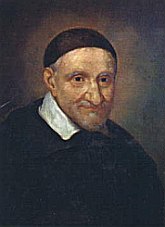     La compasión, la entrega, la serenidad, el altruismo. Son los cuatro puntos cardinales que el catequista puede encontrar en este gran santo, el más conocido en el pueblo de Dios, que es la Iglesia del Señor Jesús. Sigue vivo en cualquier sitio del mundo. Sigue desafiando a todos los que quieren hacer el bien. Los catequistas deben imitar esas cuatro señales, que orientan el camino a los apóstoles dl Evangelio, los que anuncia la luz y la verdad a los hombres     Nacido en Pouy, de familia de  modesta condición,  cursó estudios primarios y secundarios en Dax y posteriormente filosofía y teología en Toulouse durante siete años. Estudió también en Zaragoza. Se ordenó sacerdote muy joven, a los veinte años, con la intención de ser párroco de inmediato y así poder ayudar a su familia.   Fue un sacerdote celoso y caritativo que se hizo conocer en París por sus obras de caridad y luego por su influencia en la sociedad y en la misma corte del rey. Nombrado Limosnero Real por Luis XIII, función en la cual abogó por mejoras en las condiciones de los campesinos y aldeanos, realizó una gran labor caritativa, sobre todo tras la guerra de la Fronda, una de cuyas consecuencias fue el incremento de menesterosos en Francia.   Es una de las figuras más representativas del catolicismo en la Francia del siglo XVII. Fundador en 1625 de la “Congregación de la Misión”, también llamada de Misioneros Paúles, Lazaristas o Vicentinos. Y, junto a Luisa de Marillac, es también fundador de las Hijas de la Caridad en 1633.    Los viajes por las tierras de los Gondi llevaron a Vicente a un conocimiento de primera mano de las condiciones de vida materiales y espirituales de la población campesina, y también del clero parroquial que les atendía con serias deficiencias. Esta experiencia y su propia evolución espiritual, cuyos perfiles exactos nos son poco conocidos, le llevaron a una decisión irrevocable de dedicar su vida sacerdotal, no a la promoción social de su familia o a la suya propia, sino a la evangelización y redención de la población campesina y a la formación de sus sacerdotes.   A partir de esa decisión, la vida de Vicente mantiene hasta su muerte a los ochenta años, en 1660, una línea constante de dedicación a la redención espiritual y material de los pobres. Uno de sus lemas más representativos es “los pobres son nuestros amos y señores”. Define su vida y su figura en la Historia.   En 1617, sintiendo la necesidad de organizar obras prácticas de caridad en Châtillon, fundó “las Caridades”, germen de asociaciones de caridad que se mantendrían vivas durante siglos y se extenderían por todo el mundo.    En el momento de su muerte, la Congregación había llegado a Polonia, Italia, Argelia, Madagascar, Irlanda, Escocia, las Hébridas y las Orkneys. Ejerció como Superior General de la Congregación hasta su muerte, celebrando reuniones regulares del consejo, escribiendo sus reglas, dirigiendo las asambleas generales y resolviendo cantidad de problemas fundacionales, como conseguir la aprobación de la Congregación por la Santa Sede, decidir si se debían hacer votos, determinar cuáles debían pronunciarse y cuál debía ser su contenido.  Animador de las Hijas del a Caridad   En 1633, junto con Luisa de Marillac, fundó la Compañía de las Hijas de la Caridad. Con Luisa a su lado, actuó como Superior General, con frecuentes consejos, redactando una regla y resolviendo la base jurídica, un tanto revolucionaria, que haría de la Compañía una fuerza apostólica de primer orden en la Iglesia. Durante su vida, se erigieron más de 60 casas entre Francia y Polonia. Después, la Compañía llegó a ser una de las más numerosas congregaciones de la Iglesia Católica.   En el proceso de guiar a los grupos que fundó, Vicente mantuvo una enorme correspondencia con más de 30.000 cartas, de las que solamente se conserva un diez por ciento. Dio frecuentes conferencias a la “Congregación de la Misión” y a las “Hermanas”. Únicamente se conserva un pequeño número de ellas y éstas son simplemente referencias de los copistas sobre lo que él decía. También dio conferencias a las religiosas de la Visitación, confiadas a su cuidado por Francisco de Sales en 1622.   De 1628 en adelante se fue comprometiendo en la reforma del clero, organizando ejercicios para ordenandos, las Conferencias de los Martes, y retiros para sacerdotes. Abelly nos dice que más de 12.000 ordenandos hicieron los ejercicios en San Lázaro. En los últimos 25 años de su vida se encargó de la fundación de seminarios para el clero diocesano, obra que describió como “casi igual” y en otras ocasiones “igual” a la de las misiones. Llegó a fundar veinte.   En 1638 se encargó de la obra de los niños expósitos. Más de 300 eran abandonados anualmente en las calles de París. Según los casos, asignaba un número de Hijas de la Caridad a la obra y tuvo 13 casas para recibirlos. Cuando, en 1647, esta obra estuvo en peligro, la salvó dirigiendo una elocuente llamada a las Damas de la Caridad para que vieran a los expósitos como a sus hijos.    A partir de 1639, Vicente comenzó a organizar campañas para socorrer a los que sufrían por la guerra, las plagas y el hambre. Uno de los ayudantes de Vicente, el Hermano Mateo Regnard, hizo 53 viajes, atravesando las filas del enemigo disfrazado, llevando dinero de Vicente para auxilio de los que se encontraban en zonas de guerra.   De  1652 sirvió en el Consejo de Conciencia, grupo selecto que aconsejaba al rey en lo referente a la elección de obispos. Al mismo tiempo fue amigo, y a menudo consejero, de muchos de los guías espirituales de su tiempo. En 1652, cuando la pobreza rodeaba París, Vicente, ya a los 72 años, organizó ingentes programas de socorro que repartían sopa dos veces al día a miles de pobres en San Lázaro y alimentaban a miles más en las casas de las Hijas de la Caridad. Organizó colectas, llegando a recoger cada semana de  6 mil libras de carne, de  3 mil huevos y provisiones de ropa y utensilios.    Tan impresionantes fueron las actividades de Vicente, que el predicador de su funeral, Henri de Maupas du Tour, declaró: “Poco le faltó para cambiar la faz de la Iglesia”  Es interesante observar que su labor se rigió por el principio de Asociación para la caridad, tanto cuando inició la obra de Sacerdotes de la Misión, los Paules, como cuando preparó a las Hijas de la Caridad, junto con Luisa de Marillac, para ir por el mundo sembrando la caridad.     Animador del grupo de Sacerdotes de la Misión    El nombre que eligió para la “Congregación de la Misión” definia ya la clara intención de que sus miembros fueran por todo el mundo anunciando un plan y mensaje de esperanza y redención. En el acta de Fundación de la nueva obra, una “Congregación de la misión”, del 17 de Abril de 1625 dice: “Los eclesiásticos vivirán en común bajo la obediencia del llamado Señor De Paúl de la manera que abajo se dice…  y del superior que le siga a la hora de su muerte…”   Y en  acta de Asociación de unos meses después, el 4 de Septiembre de 1626, se explicita más la situación de la nueva” Asociacion”.     Los nuevos sacerdotes se unen y se comprometen juntos para, en forma de misión, catequizar, predicar y promover la confesión general en el pueblo pobre de los campos, según consta en el contrato que han hecho el 17 de abril de 1725…   Por ello, nosotros, después de haber probado por un tiempo bastante notable la virtud y suficiencia François du Coudray, sacerdote de la diócesis de Amiens, del señor Antoine Portail, sacerdote de la diócesis de Arles, y del señor Jean de la Salle, [sacerdote homónimo 25 años antes del nacimiento de San Juan Bta de La Salle] también sacerdote de la dicha diócesis de Amiens, nos declaramos elegidos, agregados y “asociados”  […], de modo que  entre nosotros y en la dicha obra podamos vivir juntos y a la manera de congregación, compañía y fraternidad   (“congrégation, compagnie ou confrérie) y entregarnos para la salvación del pueblo pobre de las campiñas…. Y lo hacemos con la promesa de observar los reglamentos y obedecer a los superiores,  todo lo cual prometemos y cumpliremos inviolablemente”. El texto del Acta dice:Nous Vincent de Paul, prêtre et principal du collège des Bons-Enfants, fondé à Paris, joignant la porte Saint-Victor, faisons foi à tous qu’il appartiendra que, selon la fondation faite par Monseigneur Philippe-Emmanuel de Gondy, comte de Joigny, général des galères de France, et de feu dame Françoise-Marguerite de Silly, baronne de Montmirail et d’.autres lieux, son épouse, pour l’entretien de quelques ecclésiastiques, qui se lient et unissent ensemble pour s’employer, en manière de mission, à catéchiser, prêcher et faire faire confession générale au pauvre peuple des champs, selon qu’il est porté par le contrat de fondation passé devant Jean Dupuys et Nicolas Le Boucher, notaires et garde-notes du roi. au Châtelet de Paris, le dix-septième avril mil six cent vingt-cinq ; ladite fondation approuvée et autorisée par Mons. l’Illustrissime et Révérendissime Jean-François de Gondy, arehevêque de Paris, du vingt-quatrième du dit mois mil six cent vingt-six; par lequel contrat il nous est donné pouvoir de faire choix de tels ecclésiastiques que nous trouverons propres à l’emploi de ce bon œuvre …   Nous, en vertu de ce que dessus, après avoir fait preuve, un temps assez notable, de la vertu et suffisance de François du Coudray, prêtre, du diocèse d’Amiens, de Messire Antoine Portail, prêtre du diocèse d’Arles, et de Messire Jean de la Salle, aussi prêtre, dudit diocese d’Amiens, avons iceux choisis, élus, agrégés et associés, choisissons, élisons, agrégeons et associons à nous et audit œuvre, pour ensemblement vivre en manière de congrégation, compagnie ou confrérie, et nous employer au salut dudit pauvre peuple des champs, conformément à ladite fondation, le tout selon la prière que lesdits du Coudray, Portail et la Salle nous en ont faite, avec promesse d’observer ladite fondation et le règlement particulier qui selon icelui sera dressé, et d’obéir tant à nous qu’à nos successeurs supérieurs, comme étant sous notre direction, conduite et juridiction.    Ce que nous susnommés du Coudray, Portail et de la Salle agréons, promettons et nous soumettons garder inviolablement.   En foi de quoi nous avons réciproquement signé la présente de notre propre main et fait mettre le certificat des notaires.   Fait à Paris, au collège des Bons-Enfants, ce quatrième jour de septembre mil six œnt vingt-six. Nom de Compagnie, Congrégation ou Confrérie des Pères ou Prêtres de la Mission                                                    Vincent de Paul Fue general en su entorno francés la admiración y respeto por el Fundador de los Misioneros de San Lázaro, y los mismo fue poco extendiéndose en relación a las Hijas de la Caridad, las cuales eran modelo y precedente de lo que otros diversos Fundadores fueron haciendo en los años y en los siglos siguientes: ser religiosos o religiosas sin los tres votos tradicionales, al menos de momento, sin la clausura o las normas legales de  mantenerse en conventos masculinos y femeninos y no estar dependientes de los párrocos o de los obispos, sino ser libres para poder ser removidos de su cargo o lugar, sino actuar sólo desde los intereses de la comunidad y en dependencia de su superior interno.    De manera especial muchas instituciones se inspiran en el siglo XVII y en el XVIII en la intuición de San Vicente de Paúl.  Se le cita como referencia y autoridad indiscutible. En sus documentos fundacionales se trazan las líneas, que con el tiempos darían cauce  la proliferación de institutos seculares, de sociedades de vida común, de grupos de actividad evangelizadora laical o independiente. Inspirador de nuevas formas de vida religiosa    Figuras señeras como San Vicente de Paúl estuvieron muy presentes en su horizonte. La laicidad plena de sus  educadores religiosos no fue una oposición a los clérigos, sino una opción de servicio eclesial que debía ser integrada en el contexto de la nueva educación que con él se anunciaba y en sus escuelas  cristianas se practicaba.     Es bueno recordar su afición, testimoniada explícitamente en sus primeros biógrafos, por tener cerca sacerdotes que vivieran en las casas, de cara a la atención espiritual de la dirección y atención sacramental de los grupos de laicos y de seglares, masculinos o femeninos.  La primera instución más significava de tipo masculinos fue el grupo laical e Hermanos de las Escuelas cristiana de S Juan Bautista de la Salle. Era una nueva forma de vida religiosa que se llamaría en adelante laical, estilo inspirado en  las Hijas de la Caridad, iniciadas por San Vicente de Paúl y Sta. Luisa de Marillac. Ellas superaron la normativa estricta surgida del Concilio de Trento un siglo antes. San Vicente de Paúl en 1625 hablaba ya de “Congregación” de la Misión, en referencia a los sacerdotes y laicos que trabajan en sus obras de caridad y beneficencia.   Es bueno recordar que a lo largo del siglo XVII  los organismos curiales de Roma rechazaron muchas de las instituciones que nacían y sus peticiones de aprobación, debido a que tales instituto no respondían bien a las normas clásicas del Concilio de Trento (sociedad sacerdotal y menos laical, monacato, fraternidad). Sin embargo, el 12 de Enero de 1633 La familia de San Juan Bta de La Salle fallecido en 1719 logró ya la bula Salvatori Nostri de Urbano VIII. En ella se aprobaba su obra y el estilo que imprimía legalidad a los docentes que a ella pertenecían. Y solo en  en 1655 por breve pontificio de Alejandro VII consiguió la aprobación de los votos de los miembros de la Congregación ya como votos religiosos.  Algo parecido le aconteció con las Hijas de la Caridad. En sus afanes caritativos promovió la atención a los niños y niñas huérfanos y abandonados, abundantes por las guerras y las hambrunas que invadieron el reino.    Logró un grupo de señoras, entre las que sobresalió por su celo Luisa de Marillac, que organizó en Asociación, sin llegar a Instituto religioso. No quiso someter a sus colaboradoras a la clausura y las organizó como “Sociedad de las Hijas de la Caridad”, que recorrían las ciudades recogiendo a los indigentes de todo tipo.      El 29 de Noviembre de 1633 hacían sus colaboradoras el voto de dedicación a los pobres. En 1642 hacían votos privados de pobreza, castidad y obediencia. El 26 de Noviembre de 1646 recibían ya una aprobación del Obispo de Paris convirtiéndose en verdadera “congregación religiosa original”, pero con la peculiaridad de no ser monjas atadas a una clausura, sino cristianas dedicadas a la caridad en todas las formas posibles. Esa libertad de acción convertiría a las Hijas de la Caridad en la más popular y numerosa de las Instituciones de Iglesia. Si las dos experiencias nuevas de vida religiosa había abierto la puerta  a “otras formas“ de entender la vida religiosa", sería la Revolución francesa y sus resonancia en toda Europa la que rompería las cerradas normas de trente y obligó a la Iglesia a abrir las puerta a muchas instituciones al estilo de las diseñada por el gran santo Vicente de Paúl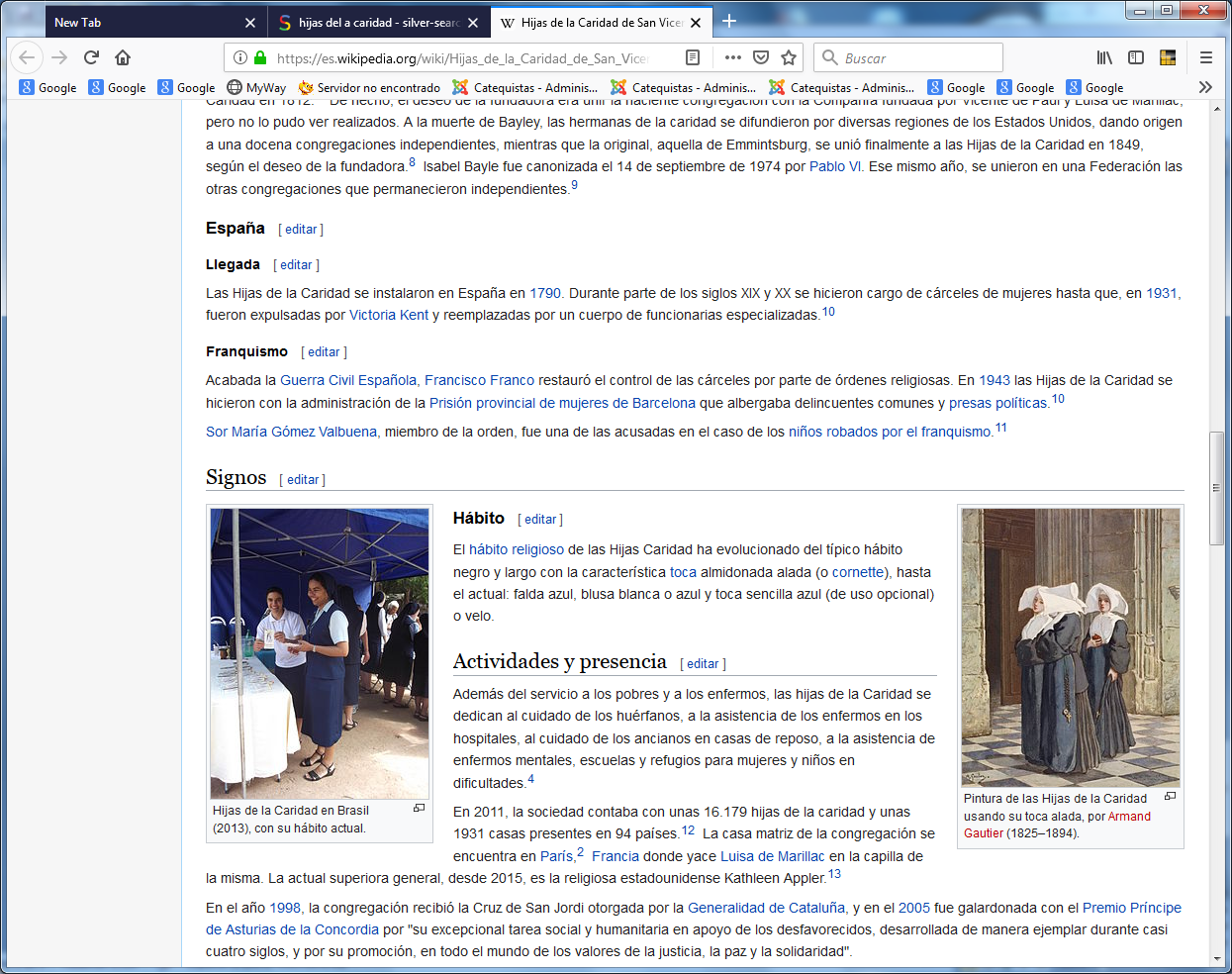 